РЕШЕНИЕ  «  01 » октября   2020 г.			      № 8			                             с. Яшалта«О проведении конкурса по отборукандидатур на должность  Главы Манычского сельского муниципального образованияРеспублики Калмыкия»        В соответствии с Федеральным законом от 06.10.2003г. № 131-ФЗ «Об общих принципах организации местного самоуправления в Российской Федерации», Законом Республики Калмыкия от 18 ноября 2014г. № 85-V-З  «О сроке полномочий представительных органов муниципальных образований Республики Калмыкия и порядке формирования представительных органов муниципальных районов, сроке полномочий избрания глав муниципальных образований Республики Калмыкия», Уставом Манычского сельского муниципального образования Республики Калмыкия, решением Собрания депутатов Манычского сельского муниципального образования № 8 от 01.10.2020 . «Об утверждении Положения о порядке проведения конкурса на замещение должности главы Манычского сельского муниципального образования Республики Калмыкия», Собрание депутатов Манычского сельского муниципального образования Республики Калмыкия решило:       1.Назначить проведение конкурса на замещение должности Главы Манычского сельского муниципального образования Республики Калмыкия (далее – Манычское СМО РК) с  26 октября  по 30 октября 2020 г.       2.Объявить конкурс на замещение должности Главы Манычского СМОРК.       3.Утвердить текст объявления о проведении конкурса на замещение должности Главы Манычского СМОРК (Приложение №1).       4. Определить местом проведения конкурса здание Администрации Манычского СМО РК по адресу:  Республика Калмыкия, Яшалтинский район, п.Манычский, ул.Школьная,д.7       5.Документы, необходимые для участия в конкурсе, принимаются конкурсной комиссией с 05 октября до 21 октября 2020 г. по адресу: п.Манычский, улица Школьная, д. 7,  с 09.00 до 17.00 часов, перерыв с 12.00 до 13.00 часов. Информацию о конкурсе можно получить по телефону: 8(84745) 97-2-33.       6. Установить общую численность конкурсной комиссии для проведения конкурса по отбору кандидатур на  должность главы Манычского СМОРК в количестве 3 человек, в том числе назначаемых Собранием депутатов Манычского СМОРК - 3 человека. Не позднее 3 дней со дня принятия решения об объявлении конкурса, уведомить об этом Главу Республики Калмыкия для назначения - 3 человек в состав конкурсной комиссии.       7. Утвердить состав конкурсной комиссии по проведению конкурса по отбору кандидатур на  должность  Главы Манычского СМОРК, назначаемых Собранием депутатов Манычского СМО РК (Приложение №2).       8. Настоящее решение вступает в силу со дня официального опубликования в районной газете « Зори Маныча».Председатель Собрания депутатов Манычского сельского муниципального Образования Республики Калмыкия                                         Пономарева Л.Н.Приложение №1  к решению Собрания депутатов от   1 октября 2020 г. № 8ОБЪЯВЛЕНИЕ О ПРОВЕДЕНИИ КОНКУРСА НА ДОЛЖНОСТЬГЛАВЫ МАНЫЧСКОГО СМОРК         Собрание депутатов Манычского СМОРК сообщает о проведении конкурса на должность Главы Манычского СМОРК.          Конкурс состоится с  26 октября по 30 октября  2020г. по адресуп.Манычский.ул.Школьная.7         К кандидату на должность Главы Манычского СМОРК предъявляются требования:1. Право на участие в конкурсе имеют граждане Российской Федерации, достигшие возраста 30 лет на день его проведения, а также отвечающие следующим требованиям:2) владение государственным языком Российской Федерации;3) наличие высшего профессионального образования;4) стаж муниципальной или государственной службы не менее двух лет или стаж работы по специальности не менее пяти лет;5) знание Конституции Российской Федерации, федеральных конституционных законов, федеральных законов, иных нормативных правовых актов Российской Федерации в области местного самоуправления, законов и иных нормативных правовых актов Республики Калмыкия, Устава муниципального образования  и иных действующих муниципальных правовых актов органов местного самоуправления, необходимых для исполнения полномочий;6) не должны иметь открытые счета (вклады), хранить наличные денежные средства и ценности в иностранных банках, расположенных за пределами территории Российской Федерации, владеть и (или) пользоваться иностранными финансовыми инструментами.Претендент, изъявивший желание участвовать в конкурсе на замещение должности Главы Манычского СМОРК, предъявляет в конкурсную комиссию следующие документы:          1)личное заявление об участии в конкурсе с указанием фамилии, имени, отчества, даты и места рождения, адреса места жительства, паспортных данных, сведения о гражданстве, профессиональном образовании (при наличии), основном месте работы или службы, занимаемой должности (в случае отсутствия основного места работы – роде занятий), наличии либо отсутствии судимостей. Если участник конкурса замещает муниципальную или государственную должность, в заявлении должны быть указаны сведения об этом и наименование соответствующего органа. Участник конкурса вправе в заявлении сообщить о своей принадлежности к какому-либо общественному объединению и своем статусе в нем. 2) паспорт гражданина Российской Федерации или иной документ, заменяющий паспорт гражданина, и его копия;3) автобиография в свободной форме;4) анкета по форме, утвержденной распоряжением Правительства Российской Федерации от 26.05.2005 № 667-р;5) медицинская справка (врачебное профессионально-консультативное заключение) по форме 086-У, утвержденной приказом Министерства здравоохранения Российской Федерации от 15.12.2014 № 834н;6) заверенная кадровой службой по месту работы (службы) участника конкурса копия трудовой книжки, или иные документы, подтверждающие трудовую (служебную) деятельность гражданина;7) документ, подтверждающий сведения об образовании, и его копия;8) свидетельство о постановке физического лица на учет в налоговом органе по месту жительства на территории Российской Федерации и его копия;9) документы воинского учета - для граждан, пребывающих в запасе, и лиц, подлежащих призыву на военную службу, и его копия;10) сведения о доходах, об имуществе и обязательствах имущественного характера гражданина, а также о доходах, об имуществе и обязательствах имущественного характера своих супруги (супруга) и несовершеннолетних детей за год, предшествующий году участия в конкурсе, об имуществе и обязательствах имущественного характера по форме, установленной Указом Президента Российской Федерации от 23.06.2014 № 460 «Об утверждении формы справки о доходах, расходах, об имуществе и обязательствах имущественного характера и внесении изменений в некоторые акты Президента Российской Федерации»;11) согласие участника конкурса на обработку его персональных данных;12) справка о наличии (отсутствии) судимости и (или) факта уголовного преследования либо о прекращении уголовного преследования;13) в случае если участник конкурса указывает при подаче документов дополнительные сведения о себе (о наградах, званиях, ученых степенях и прочее), он обязан одновременно с подачей указанных выше документов представить документы, подтверждающие указанные сведения, а также их копии.Приложение №2Манычского СМОРК № 8 от  1 октября 2020 годаСостав  комиссии по проведению конкурса по отбору кандидатов на должность Главы  Манычского СМОРК, назначаемых Собранием депутатов Манычского СМОРК1.   Пономарева Любовь Николаевна - депутат Собрания депутатов Манычского СМО;2.  Андрюшевский Андрей Иванович  -депутат Собрания депутатов Манычского СМО;3. Сухобокова Людмила Викторовна _- депутат Собрания депутатов Манычского СМО;МАНЫЧСКОЕ СЕЛЬСКОЕ МУНИЦИПАЛЬНОЕ    ОБРАЗОВАНИЕ РЕСПУБЛИКИ КАЛМЫКИЯСОБРАНИЕ ДЕПУТАТОВ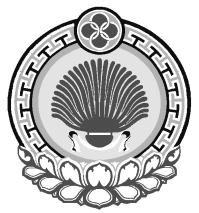 ХАЛЬМГ ТАНhЧИН МАНЫЧСК МУНИЦИПАЛЬНБYРДЭЦИИНДЕПУТАТНЫРИН ХУРЫГ359013, п. Манычский, ул. Школьная, 7359013, п. Манычский, ул. Школьная, 7359013, п. Манычский, ул. Школьная, 7